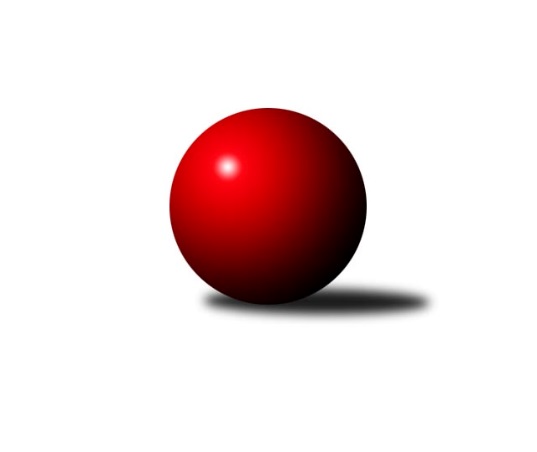 Č.3Ročník 2016/2017	25.5.2024 Krajský přebor KV 2016/2017Statistika 3. kolaTabulka družstev:		družstvo	záp	výh	rem	proh	skore	sety	průměr	body	plné	dorážka	chyby	1.	Kuželky Aš˝B˝	3	3	0	0	39 : 9 	(23.0 : 13.0)	2527	6	1751	776	34.7	2.	TJ Lomnice˝B˝	3	3	0	0	38 : 10 	(24.5 : 11.5)	2526	6	1758	768	32.3	3.	Jiskra Šabina	3	3	0	0	36 : 12 	(24.0 : 12.0)	2470	6	1704	766	46.3	4.	Sokol Teplá	3	2	0	1	28 : 20 	(24.0 : 12.0)	2592	4	1776	816	27.3	5.	Lokomotiva Cheb˝C˝	3	2	0	1	28 : 20 	(18.5 : 17.5)	2453	4	1682	771	46.7	6.	Slovan K.Vary˝B˝	3	2	0	1	27 : 21 	(20.0 : 16.0)	2386	4	1683	703	49	7.	SKK K.Vary˝B˝	3	1	0	2	20 : 28 	(16.5 : 19.5)	2450	2	1736	714	49	8.	TJ Lomnice˝C˝	3	1	0	2	19 : 29 	(14.5 : 21.5)	2348	2	1658	690	54	9.	Jiskra Hazlov˝B˝	3	0	1	2	18 : 30 	(17.0 : 19.0)	2507	1	1756	751	44	10.	TJ Jáchymov˝B˝	3	0	1	2	16 : 32 	(16.5 : 19.5)	2418	1	1707	711	50	11.	Lokomotiva Cheb˝D˝	3	0	0	3	13 : 35 	(12.5 : 23.5)	2316	0	1632	683	57	12.	SKK K.Vary˝C˝	3	0	0	3	6 : 42 	(5.0 : 31.0)	2319	0	1680	639	67Tabulka doma:		družstvo	záp	výh	rem	proh	skore	sety	průměr	body	maximum	minimum	1.	Kuželky Aš˝B˝	2	2	0	0	26 : 6 	(15.0 : 9.0)	2521	4	2575	2466	2.	Sokol Teplá	2	2	0	0	24 : 8 	(17.0 : 7.0)	2641	4	2663	2618	3.	Slovan K.Vary˝B˝	2	2	0	0	23 : 9 	(15.5 : 8.5)	2408	4	2446	2370	4.	Jiskra Šabina	1	1	0	0	12 : 4 	(7.0 : 5.0)	2457	2	2457	2457	5.	TJ Lomnice˝B˝	1	1	0	0	12 : 4 	(7.5 : 4.5)	2438	2	2438	2438	6.	SKK K.Vary˝B˝	1	1	0	0	12 : 4 	(9.0 : 3.0)	2419	2	2419	2419	7.	Lokomotiva Cheb˝C˝	2	1	0	1	16 : 16 	(11.5 : 12.5)	2448	2	2525	2371	8.	TJ Lomnice˝C˝	2	1	0	1	15 : 17 	(11.5 : 12.5)	2385	2	2386	2383	9.	TJ Jáchymov˝B˝	1	0	1	0	8 : 8 	(6.0 : 6.0)	2448	1	2448	2448	10.	Lokomotiva Cheb˝D˝	1	0	0	1	4 : 12 	(5.0 : 7.0)	2423	0	2423	2423	11.	Jiskra Hazlov˝B˝	2	0	0	2	10 : 22 	(11.0 : 13.0)	2538	0	2549	2526	12.	SKK K.Vary˝C˝	1	0	0	1	2 : 14 	(1.0 : 11.0)	2262	0	2262	2262Tabulka venku:		družstvo	záp	výh	rem	proh	skore	sety	průměr	body	maximum	minimum	1.	TJ Lomnice˝B˝	2	2	0	0	26 : 6 	(17.0 : 7.0)	2570	4	2607	2533	2.	Jiskra Šabina	2	2	0	0	24 : 8 	(17.0 : 7.0)	2476	4	2561	2391	3.	Kuželky Aš˝B˝	1	1	0	0	13 : 3 	(8.0 : 4.0)	2533	2	2533	2533	4.	Lokomotiva Cheb˝C˝	1	1	0	0	12 : 4 	(7.0 : 5.0)	2462	2	2462	2462	5.	Jiskra Hazlov˝B˝	1	0	1	0	8 : 8 	(6.0 : 6.0)	2476	1	2476	2476	6.	Sokol Teplá	1	0	0	1	4 : 12 	(7.0 : 5.0)	2543	0	2543	2543	7.	Slovan K.Vary˝B˝	1	0	0	1	4 : 12 	(4.5 : 7.5)	2363	0	2363	2363	8.	TJ Lomnice˝C˝	1	0	0	1	4 : 12 	(3.0 : 9.0)	2311	0	2311	2311	9.	Lokomotiva Cheb˝D˝	2	0	0	2	9 : 23 	(7.5 : 16.5)	2262	0	2323	2201	10.	SKK K.Vary˝B˝	2	0	0	2	8 : 24 	(7.5 : 16.5)	2465	0	2486	2444	11.	TJ Jáchymov˝B˝	2	0	0	2	8 : 24 	(10.5 : 13.5)	2403	0	2438	2368	12.	SKK K.Vary˝C˝	2	0	0	2	4 : 28 	(4.0 : 20.0)	2348	0	2416	2280Tabulka podzimní části:		družstvo	záp	výh	rem	proh	skore	sety	průměr	body	doma	venku	1.	Kuželky Aš˝B˝	3	3	0	0	39 : 9 	(23.0 : 13.0)	2527	6 	2 	0 	0 	1 	0 	0	2.	TJ Lomnice˝B˝	3	3	0	0	38 : 10 	(24.5 : 11.5)	2526	6 	1 	0 	0 	2 	0 	0	3.	Jiskra Šabina	3	3	0	0	36 : 12 	(24.0 : 12.0)	2470	6 	1 	0 	0 	2 	0 	0	4.	Sokol Teplá	3	2	0	1	28 : 20 	(24.0 : 12.0)	2592	4 	2 	0 	0 	0 	0 	1	5.	Lokomotiva Cheb˝C˝	3	2	0	1	28 : 20 	(18.5 : 17.5)	2453	4 	1 	0 	1 	1 	0 	0	6.	Slovan K.Vary˝B˝	3	2	0	1	27 : 21 	(20.0 : 16.0)	2386	4 	2 	0 	0 	0 	0 	1	7.	SKK K.Vary˝B˝	3	1	0	2	20 : 28 	(16.5 : 19.5)	2450	2 	1 	0 	0 	0 	0 	2	8.	TJ Lomnice˝C˝	3	1	0	2	19 : 29 	(14.5 : 21.5)	2348	2 	1 	0 	1 	0 	0 	1	9.	Jiskra Hazlov˝B˝	3	0	1	2	18 : 30 	(17.0 : 19.0)	2507	1 	0 	0 	2 	0 	1 	0	10.	TJ Jáchymov˝B˝	3	0	1	2	16 : 32 	(16.5 : 19.5)	2418	1 	0 	1 	0 	0 	0 	2	11.	Lokomotiva Cheb˝D˝	3	0	0	3	13 : 35 	(12.5 : 23.5)	2316	0 	0 	0 	1 	0 	0 	2	12.	SKK K.Vary˝C˝	3	0	0	3	6 : 42 	(5.0 : 31.0)	2319	0 	0 	0 	1 	0 	0 	2Tabulka jarní části:		družstvo	záp	výh	rem	proh	skore	sety	průměr	body	doma	venku	1.	TJ Lomnice˝B˝	0	0	0	0	0 : 0 	(0.0 : 0.0)	0	0 	0 	0 	0 	0 	0 	0 	2.	TJ Jáchymov˝B˝	0	0	0	0	0 : 0 	(0.0 : 0.0)	0	0 	0 	0 	0 	0 	0 	0 	3.	Lokomotiva Cheb˝D˝	0	0	0	0	0 : 0 	(0.0 : 0.0)	0	0 	0 	0 	0 	0 	0 	0 	4.	SKK K.Vary˝B˝	0	0	0	0	0 : 0 	(0.0 : 0.0)	0	0 	0 	0 	0 	0 	0 	0 	5.	SKK K.Vary˝C˝	0	0	0	0	0 : 0 	(0.0 : 0.0)	0	0 	0 	0 	0 	0 	0 	0 	6.	Jiskra Šabina	0	0	0	0	0 : 0 	(0.0 : 0.0)	0	0 	0 	0 	0 	0 	0 	0 	7.	Jiskra Hazlov˝B˝	0	0	0	0	0 : 0 	(0.0 : 0.0)	0	0 	0 	0 	0 	0 	0 	0 	8.	Sokol Teplá	0	0	0	0	0 : 0 	(0.0 : 0.0)	0	0 	0 	0 	0 	0 	0 	0 	9.	TJ Lomnice˝C˝	0	0	0	0	0 : 0 	(0.0 : 0.0)	0	0 	0 	0 	0 	0 	0 	0 	10.	Lokomotiva Cheb˝C˝	0	0	0	0	0 : 0 	(0.0 : 0.0)	0	0 	0 	0 	0 	0 	0 	0 	11.	Slovan K.Vary˝B˝	0	0	0	0	0 : 0 	(0.0 : 0.0)	0	0 	0 	0 	0 	0 	0 	0 	12.	Kuželky Aš˝B˝	0	0	0	0	0 : 0 	(0.0 : 0.0)	0	0 	0 	0 	0 	0 	0 	0 Zisk bodů pro družstvo:		jméno hráče	družstvo	body	zápasy	v %	dílčí body	sety	v %	1.	Zuzana Kožíšková 	TJ Lomnice˝B˝ 	6	/	3	(100%)		/		(%)	2.	Miroslava Boková 	Sokol Teplá 	6	/	3	(100%)		/		(%)	3.	Věra Martincová 	TJ Lomnice˝B˝ 	6	/	3	(100%)		/		(%)	4.	Robert Žalud 	Slovan K.Vary˝B˝ 	6	/	3	(100%)		/		(%)	5.	Ondřej Bína 	Jiskra Hazlov˝B˝ 	6	/	3	(100%)		/		(%)	6.	Miroslav Budil 	Lokomotiva Cheb˝C˝ 	6	/	3	(100%)		/		(%)	7.	Petr Jedlička ml. 	Kuželky Aš˝B˝ 	6	/	3	(100%)		/		(%)	8.	Lucie Vajdíková 	TJ Lomnice˝B˝ 	6	/	3	(100%)		/		(%)	9.	Dagmar Jedličková 	Kuželky Aš˝B˝ 	6	/	3	(100%)		/		(%)	10.	Pavel Schubert 	Lokomotiva Cheb˝D˝ 	6	/	3	(100%)		/		(%)	11.	Pavel Feksa 	Lokomotiva Cheb˝D˝ 	5	/	3	(83%)		/		(%)	12.	Jiří Flejšar 	TJ Lomnice˝C˝ 	4	/	2	(100%)		/		(%)	13.	Vladimír Čermák 	SKK K.Vary˝B˝ 	4	/	2	(100%)		/		(%)	14.	Miroslav Knespl 	TJ Lomnice˝B˝ 	4	/	2	(100%)		/		(%)	15.	Martina Pospíšilová 	Kuželky Aš˝B˝ 	4	/	2	(100%)		/		(%)	16.	Marcel Toužimský 	Slovan K.Vary˝B˝ 	4	/	2	(100%)		/		(%)	17.	Jaromír Valenta 	Sokol Teplá 	4	/	2	(100%)		/		(%)	18.	Eva Nováčková 	Lokomotiva Cheb˝C˝ 	4	/	2	(100%)		/		(%)	19.	Jaromír Černý 	Jiskra Šabina 	4	/	3	(67%)		/		(%)	20.	Jiří Beneš ml.	Jiskra Šabina 	4	/	3	(67%)		/		(%)	21.	Zdeněk Loveček 	SKK K.Vary˝B˝ 	4	/	3	(67%)		/		(%)	22.	Jana Hamrová 	Lokomotiva Cheb˝C˝ 	4	/	3	(67%)		/		(%)	23.	Tereza Štursová 	TJ Lomnice˝B˝ 	4	/	3	(67%)		/		(%)	24.	Štefan Mrenica 	TJ Jáchymov˝B˝ 	4	/	3	(67%)		/		(%)	25.	Pavel Kučera 	Jiskra Šabina 	4	/	3	(67%)		/		(%)	26.	Pavel Repčik 	Jiskra Hazlov˝B˝ 	4	/	3	(67%)		/		(%)	27.	Jiří Gabriško 	SKK K.Vary˝B˝ 	4	/	3	(67%)		/		(%)	28.	Gerhard Brandl 	Jiskra Šabina 	4	/	3	(67%)		/		(%)	29.	Jana Komancová 	Jiskra Hazlov˝B˝ 	4	/	3	(67%)		/		(%)	30.	Jiří Beneš st. 	Jiskra Šabina 	4	/	3	(67%)		/		(%)	31.	Eduard Seidl 	Jiskra Šabina 	2	/	1	(100%)		/		(%)	32.	Vladimír Mišánek 	Kuželky Aš˝B˝ 	2	/	1	(100%)		/		(%)	33.	Petr Šimáček 	TJ Lomnice˝C˝ 	2	/	1	(100%)		/		(%)	34.	Martin Schmitt 	Sokol Teplá 	2	/	1	(100%)		/		(%)	35.	Jitka Laudátová 	Kuželky Aš˝B˝ 	2	/	1	(100%)		/		(%)	36.	Luboš Kratochvíl 	TJ Jáchymov˝B˝ 	2	/	1	(100%)		/		(%)	37.	Hana Makarová 	TJ Jáchymov˝B˝ 	2	/	1	(100%)		/		(%)	38.	Josef Volf 	TJ Lomnice˝C˝ 	2	/	1	(100%)		/		(%)	39.	Luboš Axamský 	Sokol Teplá 	2	/	1	(100%)		/		(%)	40.	Ivana Nová 	TJ Jáchymov˝B˝ 	2	/	1	(100%)		/		(%)	41.	Jan Mandák 	Sokol Teplá 	2	/	2	(50%)		/		(%)	42.	Miroslava Poláčková 	Sokol Teplá 	2	/	2	(50%)		/		(%)	43.	František Průša 	Slovan K.Vary˝B˝ 	2	/	2	(50%)		/		(%)	44.	Zdeňka Zmeškalová 	Slovan K.Vary˝B˝ 	2	/	2	(50%)		/		(%)	45.	Lubomír Hromada 	TJ Lomnice˝C˝ 	2	/	2	(50%)		/		(%)	46.	Václav Vieweg 	Kuželky Aš˝B˝ 	2	/	2	(50%)		/		(%)	47.	František Mazák ml.	Kuželky Aš˝B˝ 	2	/	2	(50%)		/		(%)	48.	Martina Sobotková 	SKK K.Vary˝B˝ 	2	/	2	(50%)		/		(%)	49.	Roman Bláha 	Jiskra Šabina 	2	/	2	(50%)		/		(%)	50.	Kateřina Hlaváčová 	Slovan K.Vary˝B˝ 	2	/	2	(50%)		/		(%)	51.	Ladislav Urban 	SKK K.Vary˝C˝ 	2	/	2	(50%)		/		(%)	52.	Václav Zeman 	SKK K.Vary˝B˝ 	2	/	2	(50%)		/		(%)	53.	Martin Bezouška 	TJ Jáchymov˝B˝ 	2	/	2	(50%)		/		(%)	54.	Petr Janda 	TJ Lomnice˝C˝ 	2	/	2	(50%)		/		(%)	55.	Daniela Stašová 	Slovan K.Vary˝B˝ 	2	/	3	(33%)		/		(%)	56.	Vladimír Maxa 	TJ Jáchymov˝B˝ 	2	/	3	(33%)		/		(%)	57.	Jiří Jaroš 	Lokomotiva Cheb˝D˝ 	2	/	3	(33%)		/		(%)	58.	Jiří Šeda 	TJ Jáchymov˝B˝ 	2	/	3	(33%)		/		(%)	59.	Miroslav Pešťák 	Sokol Teplá 	2	/	3	(33%)		/		(%)	60.	Petr Málek 	Lokomotiva Cheb˝C˝ 	2	/	3	(33%)		/		(%)	61.	Miroslav Špaček 	SKK K.Vary˝C˝ 	2	/	3	(33%)		/		(%)	62.	Petr Lidmila 	TJ Lomnice˝C˝ 	2	/	3	(33%)		/		(%)	63.	Václav Veselý 	Kuželky Aš˝B˝ 	2	/	3	(33%)		/		(%)	64.	Pavel Pokorný 	Lokomotiva Cheb˝C˝ 	2	/	3	(33%)		/		(%)	65.	Vladimír Krýsl 	Lokomotiva Cheb˝C˝ 	2	/	3	(33%)		/		(%)	66.	Blanka Martínková 	SKK K.Vary˝C˝ 	2	/	3	(33%)		/		(%)	67.	Jiří Flejsar 	TJ Lomnice˝C˝ 	1	/	1	(50%)		/		(%)	68.	Vladimír Veselý st.	Kuželky Aš˝B˝ 	1	/	1	(50%)		/		(%)	69.	JIŘÍ Hojsák 	Slovan K.Vary˝B˝ 	1	/	3	(17%)		/		(%)	70.	Václav Flusser 	Sokol Teplá 	0	/	1	(0%)		/		(%)	71.	Růžena Kovačíková 	TJ Lomnice˝C˝ 	0	/	1	(0%)		/		(%)	72.	Petr Beseda 	Slovan K.Vary˝B˝ 	0	/	1	(0%)		/		(%)	73.	Irena Balcarová 	SKK K.Vary˝C˝ 	0	/	1	(0%)		/		(%)	74.	Albert Kupčík 	TJ Lomnice˝C˝ 	0	/	1	(0%)		/		(%)	75.	Petra Svobodová ml. 	Lokomotiva Cheb˝D˝ 	0	/	1	(0%)		/		(%)	76.	Jiří Kočan 	SKK K.Vary˝B˝ 	0	/	1	(0%)		/		(%)	77.	Jiří Mitáček st.	SKK K.Vary˝C˝ 	0	/	1	(0%)		/		(%)	78.	Jaroslava Šnajdrová 	SKK K.Vary˝C˝ 	0	/	1	(0%)		/		(%)	79.	Libuše Korbelová 	TJ Lomnice˝C˝ 	0	/	1	(0%)		/		(%)	80.	Václav Šnajdr 	SKK K.Vary˝B˝ 	0	/	2	(0%)		/		(%)	81.	Lukáš Kožíšek 	TJ Lomnice˝B˝ 	0	/	2	(0%)		/		(%)	82.	Vladimír Lukeš 	TJ Jáchymov˝B˝ 	0	/	2	(0%)		/		(%)	83.	Pavel Repčik 	Jiskra Hazlov˝B˝ 	0	/	2	(0%)		/		(%)	84.	Daniel Hussar 	Lokomotiva Cheb˝D˝ 	0	/	2	(0%)		/		(%)	85.	Andrea Špačková 	Jiskra Hazlov˝B˝ 	0	/	2	(0%)		/		(%)	86.	Luděk Štác 	TJ Jáchymov˝B˝ 	0	/	2	(0%)		/		(%)	87.	Rudolf Štěpanovský 	TJ Lomnice˝B˝ 	0	/	2	(0%)		/		(%)	88.	Helena Gladavská 	Lokomotiva Cheb˝D˝ 	0	/	2	(0%)		/		(%)	89.	Michal Hric 	Lokomotiva Cheb˝C˝ 	0	/	2	(0%)		/		(%)	90.	Pavel Pazdera 	SKK K.Vary˝C˝ 	0	/	2	(0%)		/		(%)	91.	Blanka Pešková 	SKK K.Vary˝C˝ 	0	/	2	(0%)		/		(%)	92.	Jiří Velek 	Sokol Teplá 	0	/	3	(0%)		/		(%)	93.	David Repčik 	Jiskra Hazlov˝B˝ 	0	/	3	(0%)		/		(%)	94.	Václav Čechura 	SKK K.Vary˝B˝ 	0	/	3	(0%)		/		(%)	95.	Josef Zvěřina 	TJ Lomnice˝C˝ 	0	/	3	(0%)		/		(%)	96.	Jan Adam 	Lokomotiva Cheb˝D˝ 	0	/	3	(0%)		/		(%)	97.	Josef Vančo 	SKK K.Vary˝C˝ 	0	/	3	(0%)		/		(%)Průměry na kuželnách:		kuželna	průměr	plné	dorážka	chyby	výkon na hráče	1.	Hazlov, 1-4	2560	1775	785	40.3	(426.8)	2.	Sokol Teplá, 1-4	2545	1772	773	40.3	(424.3)	3.	Kuželky Aš, 1-4	2466	1721	745	41.3	(411.0)	4.	Jáchymov, 1-2	2462	1745	716	44.5	(410.3)	5.	Lokomotiva Cheb, 1-2	2459	1698	761	40.0	(409.9)	6.	TJ Šabina, 1-2	2447	1702	745	47.0	(407.9)	7.	Lomnice, 1-4	2404	1696	708	49.0	(400.7)	8.	Karlovy Vary, 1-4	2346	1658	687	58.5	(391.0)Nejlepší výkony na kuželnách:Hazlov, 1-4TJ Lomnice˝B˝	2607	3. kolo	Ondřej Bína 	Jiskra Hazlov˝B˝	457	3. koloJiskra Šabina	2561	1. kolo	Pavel Repčik 	Jiskra Hazlov˝B˝	455	1. koloJiskra Hazlov˝B˝	2549	3. kolo	Miroslav Knespl 	TJ Lomnice˝B˝	454	3. koloJiskra Hazlov˝B˝	2526	1. kolo	Roman Bláha 	Jiskra Šabina	454	1. kolo		. kolo	Pavel Repčik 	Jiskra Hazlov˝B˝	446	3. kolo		. kolo	Lucie Vajdíková 	TJ Lomnice˝B˝	443	3. kolo		. kolo	Ondřej Bína 	Jiskra Hazlov˝B˝	443	1. kolo		. kolo	Zuzana Kožíšková 	TJ Lomnice˝B˝	438	3. kolo		. kolo	Tereza Štursová 	TJ Lomnice˝B˝	437	3. kolo		. kolo	Pavel Kučera 	Jiskra Šabina	436	1. koloSokol Teplá, 1-4Sokol Teplá	2663	3. kolo	Miroslava Boková 	Sokol Teplá	511	3. koloSokol Teplá	2618	1. kolo	Miroslava Boková 	Sokol Teplá	481	1. koloSKK K.Vary˝B˝	2486	1. kolo	Miroslav Špaček 	SKK K.Vary˝C˝	460	3. koloSKK K.Vary˝C˝	2416	3. kolo	Václav Zeman 	SKK K.Vary˝B˝	451	1. kolo		. kolo	Luboš Axamský 	Sokol Teplá	449	1. kolo		. kolo	Zdeněk Loveček 	SKK K.Vary˝B˝	448	1. kolo		. kolo	Miroslav Pešťák 	Sokol Teplá	447	3. kolo		. kolo	Miroslav Pešťák 	Sokol Teplá	443	1. kolo		. kolo	Jiří Velek 	Sokol Teplá	441	1. kolo		. kolo	Jiří Velek 	Sokol Teplá	438	3. koloKuželky Aš, 1-4Kuželky Aš˝B˝	2575	2. kolo	Petr Jedlička ml. 	Kuželky Aš˝B˝	480	1. koloSokol Teplá	2543	2. kolo	Petr Jedlička ml. 	Kuželky Aš˝B˝	459	2. koloKuželky Aš˝B˝	2466	1. kolo	Dagmar Jedličková 	Kuželky Aš˝B˝	458	2. koloSKK K.Vary˝C˝	2280	1. kolo	Miroslav Pešťák 	Sokol Teplá	456	2. kolo		. kolo	Jaromír Valenta 	Sokol Teplá	449	2. kolo		. kolo	František Mazák ml.	Kuželky Aš˝B˝	445	2. kolo		. kolo	Václav Veselý 	Kuželky Aš˝B˝	436	2. kolo		. kolo	Jitka Laudátová 	Kuželky Aš˝B˝	428	1. kolo		. kolo	Miroslava Boková 	Sokol Teplá	427	2. kolo		. kolo	Jiří Velek 	Sokol Teplá	423	2. koloJáchymov, 1-2Jiskra Hazlov˝B˝	2476	2. kolo	Ivana Nová 	TJ Jáchymov˝B˝	450	2. koloTJ Jáchymov˝B˝	2448	2. kolo	Jana Komancová 	Jiskra Hazlov˝B˝	432	2. kolo		. kolo	Ondřej Bína 	Jiskra Hazlov˝B˝	429	2. kolo		. kolo	Pavel Repčik 	Jiskra Hazlov˝B˝	421	2. kolo		. kolo	Martin Bezouška 	TJ Jáchymov˝B˝	417	2. kolo		. kolo	David Repčik 	Jiskra Hazlov˝B˝	414	2. kolo		. kolo	Jiří Šeda 	TJ Jáchymov˝B˝	410	2. kolo		. kolo	Štefan Mrenica 	TJ Jáchymov˝B˝	403	2. kolo		. kolo	Luboš Kratochvíl 	TJ Jáchymov˝B˝	401	2. kolo		. kolo	Petr Bohmann 	Jiskra Hazlov˝B˝	396	2. koloLokomotiva Cheb, 1-2TJ Lomnice˝B˝	2533	1. kolo	Miroslav Budil 	Lokomotiva Cheb˝C˝	459	3. koloLokomotiva Cheb˝C˝	2525	3. kolo	Zuzana Kožíšková 	TJ Lomnice˝B˝	447	1. koloLokomotiva Cheb˝C˝	2462	2. kolo	Eva Nováčková 	Lokomotiva Cheb˝C˝	444	2. koloSKK K.Vary˝B˝	2444	3. kolo	Miroslav Budil 	Lokomotiva Cheb˝C˝	443	1. koloLokomotiva Cheb˝D˝	2423	2. kolo	Jiří Gabriško 	SKK K.Vary˝B˝	441	3. koloLokomotiva Cheb˝C˝	2371	1. kolo	Lukáš Kožíšek 	TJ Lomnice˝B˝	440	1. kolo		. kolo	Jana Hamrová 	Lokomotiva Cheb˝C˝	435	2. kolo		. kolo	Vladimír Krýsl 	Lokomotiva Cheb˝C˝	433	3. kolo		. kolo	Pavel Schubert 	Lokomotiva Cheb˝D˝	431	2. kolo		. kolo	Tereza Štursová 	TJ Lomnice˝B˝	430	1. koloTJ Šabina, 1-2Jiskra Šabina	2457	3. kolo	Vladimír Maxa 	TJ Jáchymov˝B˝	475	3. koloTJ Jáchymov˝B˝	2438	3. kolo	Jiří Šeda 	TJ Jáchymov˝B˝	428	3. kolo		. kolo	Pavel Kučera 	Jiskra Šabina	420	3. kolo		. kolo	Jiří Beneš ml.	Jiskra Šabina	415	3. kolo		. kolo	Jaromír Černý 	Jiskra Šabina	414	3. kolo		. kolo	Jiří Beneš st. 	Jiskra Šabina	408	3. kolo		. kolo	Roman Bláha 	Jiskra Šabina	406	3. kolo		. kolo	Luděk Štác 	TJ Jáchymov˝B˝	397	3. kolo		. kolo	Gerhard Brandl 	Jiskra Šabina	394	3. kolo		. kolo	Štefan Mrenica 	TJ Jáchymov˝B˝	387	3. koloLomnice, 1-4Kuželky Aš˝B˝	2533	3. kolo	Petr Jedlička ml. 	Kuželky Aš˝B˝	446	3. koloTJ Lomnice˝B˝	2438	2. kolo	Tereza Štursová 	TJ Lomnice˝B˝	433	2. koloTJ Lomnice˝C˝	2386	1. kolo	Robert Žalud 	Slovan K.Vary˝B˝	431	2. koloTJ Lomnice˝C˝	2383	3. kolo	Martina Pospíšilová 	Kuželky Aš˝B˝	429	3. koloSlovan K.Vary˝B˝	2363	2. kolo	Vladimír Veselý st.	Kuželky Aš˝B˝	425	3. koloLokomotiva Cheb˝D˝	2323	1. kolo	Petr Lidmila 	TJ Lomnice˝C˝	425	1. kolo		. kolo	Jiří Flejsar 	TJ Lomnice˝C˝	425	3. kolo		. kolo	Jiří Flejšar 	TJ Lomnice˝C˝	421	1. kolo		. kolo	Zuzana Kožíšková 	TJ Lomnice˝B˝	420	2. kolo		. kolo	Josef Volf 	TJ Lomnice˝C˝	419	3. koloKarlovy Vary, 1-4Slovan K.Vary˝B˝	2446	1. kolo	Zdeněk Loveček 	SKK K.Vary˝B˝	442	2. koloSKK K.Vary˝B˝	2419	2. kolo	Jiří Jaroš 	Lokomotiva Cheb˝D˝	439	3. koloJiskra Šabina	2391	2. kolo	Jiří Flejšar 	TJ Lomnice˝C˝	437	2. koloSlovan K.Vary˝B˝	2370	3. kolo	Štefan Mrenica 	TJ Jáchymov˝B˝	433	1. koloTJ Jáchymov˝B˝	2368	1. kolo	Martina Sobotková 	SKK K.Vary˝B˝	430	2. koloTJ Lomnice˝C˝	2311	2. kolo	Robert Žalud 	Slovan K.Vary˝B˝	430	1. koloSKK K.Vary˝C˝	2262	2. kolo	Eduard Seidl 	Jiskra Šabina	427	2. koloLokomotiva Cheb˝D˝	2201	3. kolo	Daniela Stašová 	Slovan K.Vary˝B˝	426	1. kolo		. kolo	Pavel Feksa 	Lokomotiva Cheb˝D˝	418	3. kolo		. kolo	JIŘÍ Hojsák 	Slovan K.Vary˝B˝	418	3. koloČetnost výsledků:	8.0 : 8.0	1x	6.0 : 10.0	1x	4.0 : 12.0	2x	3.0 : 13.0	1x	2.0 : 14.0	2x	14.0 : 2.0	3x	12.0 : 4.0	6x	11.0 : 5.0	1x	10.0 : 6.0	1x